FORLIFE n.o. , VN Komárno Lekársky seminár pre neurológovDňa 25.09.2017 o 07.30 hodv priestoroch neurologického oddelenia v pavilóne PProgramFudrojantná axonálna forma akútnej polyradikuloneuritídy (40 min)MUDr. Rudolf Balko, MUDr. Eva Hanáčková, neurologické oddelenieDiskusia (20 min)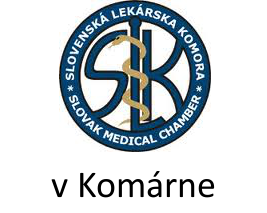 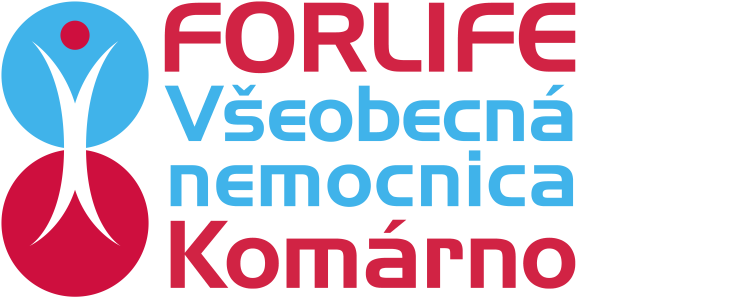 Pozn. Na seminári môžu zúčastniť aj lekári z iných oddelení pracujúci vo FORLIFE n.o. a ambulantní neurológovia v okrese. Účasť je potrebné potvrdiť telefonicky u primárky oddelenia. 